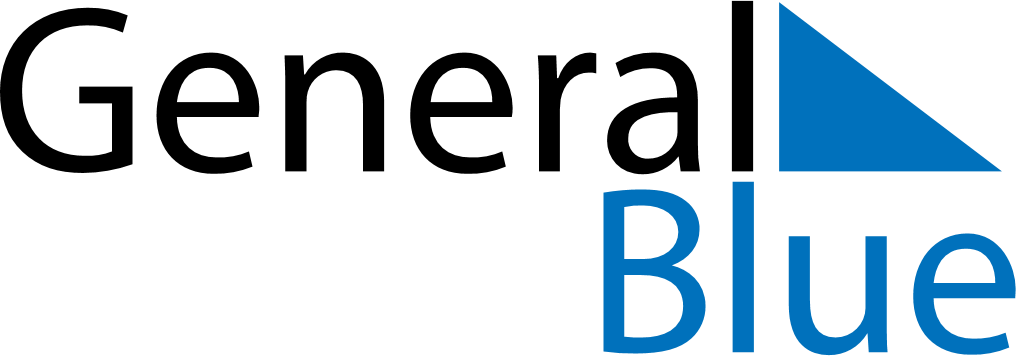 February 2021February 2021February 2021United StatesUnited StatesMONTUEWEDTHUFRISATSUN1234567891011121314Valentine’s Day15161718192021Washington’s Birthday22232425262728